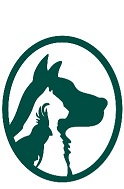 In Case of EmergencyAny emergency during office hours will be assessed and cared for accordingly. If an emergency occurs after hours, we work with a number of local urgent care pet practices to make sure our clients always have access to these vital services when they are most needed. Animal Emergency & Referal Associates1237 Bloomfield AvenueFairfield, NJ 07004(973)-226-3282Major & Minor EmergenciesNorth Jersey Veterinary Emergency Services724 Ridge RoadLyndhurst, NJ 07071(201) 438-7122Minor EmergenciesOradell Animal Hospital580 Winters AvenueParamus, NJ 07652(201)-262-0010Major & Minor EmergenciesPet Poison Helpline: 1-800-213-6680In order to provide this critical service, please be advised that there is a per incident fee, payable by credit card. This fee covers the initial consultation as well as all follow-up calls associated with the management of the case. 